                   КАРАР	      ПОСТАНОВЛЕНИЕ                06.02.2018 й.                               № 7                     06.02.2018 г.Об утверждении Плана мероприятийпо противодействию коррупции в сельском поселении Ермолкинский сельсоветмуниципального района Белебеевский районРеспублики Башкортостан  на 2018 год	Руководствуясь п. 33 ст. 15 Федерального закона от 06.10.2003 года №131-ФЗ «Об общих принципах организации местного самоуправления в Российской Федерации», ст. 4 Закона Республики Башкортостан от 13.07.2009 года № 145-З «О противодействии коррупции в Республике Башкортостан»,  распоряжением Главы Республики Башкортостан от  29.12.2017 года №РГ-257 «Об утверждении Плана мероприятий по противодействию коррупции в Республике Башкортостан на 2018 год»,ПОСТАНОВЛЯЮ:	1. Утвердить прилагаемый План мероприятий по противодействию коррупции в сельском поселении Ермолкинский сельсовет муниципального района Белебеевский район Республики Башкортостан  (далее -  План) на 2018 год.	2.   Исполнителям  мероприятий Плана  ежеквартально представлять в отдел муниципальной службы и кадровой работы Администрации муниципального района Белебеевский район Республики Башкортостан информацию о результатах выполнения мероприятий Плана к 1 числу месяца, следующего за отчетным кварталом. 	4. Контроль за исполнением настоящего  постановления возлагаю на себя.Глава  сельского поселенияЕрмолкинский сельсовет                                 	         А.Г.Яковлев                                                                                                                                                                                   УТВЕРЖДЕН постановлением Администрации сельского поселения Ермолкинский сельсовет муниципального района Белебеевский район Республики Башкортостанот «06» февраля 2018  года № 7Планмероприятий по противодействию коррупции  в сельском поселении Ермолкинский сельсовет муниципального района Белебеевский районРеспублики Башкортостан на 2018 годБАШКРТОСТАН  РЕСПУБЛИКАҺЫБЕЛЕБЕЙ РАЙОНЫ МУНИЦИПАЛЬ РАЙОНЫНЫН ЕРМОЛКИНО АУЫЛ СОВЕТЫАУЫЛ БИЛӘМӘҺЕ ХАКИМИӘТЕ452022, Ермолкино  ауылы, Ленин урамы, 29аТел. 2-92-19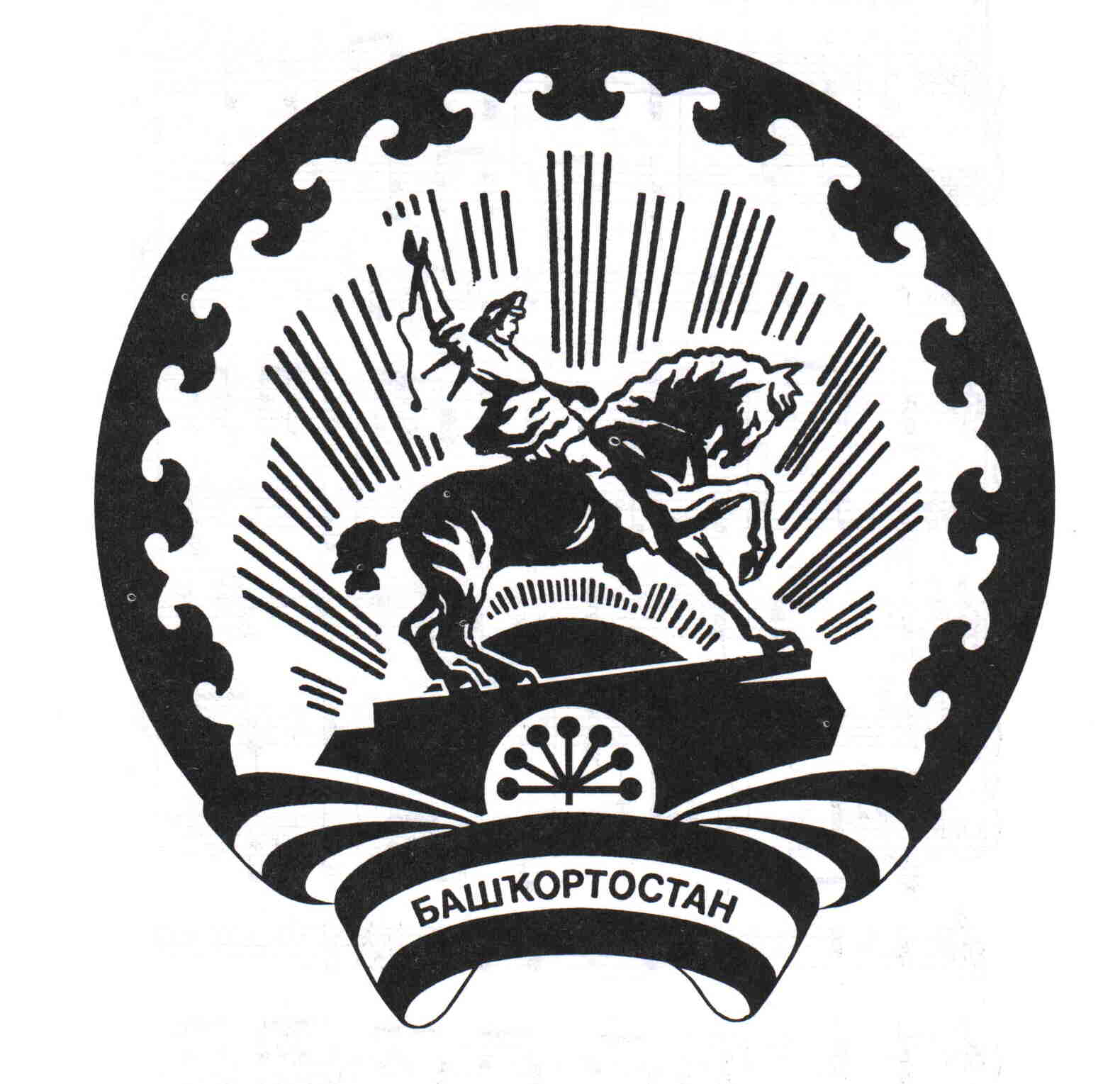 АДМИНИСТРАЦИЯ СЕЛЬСКОГО ПОСЕЛЕНИЯЕРМОЛКИНСКИЙ СЕЛЬСОВЕТМУНИЦИПАЛЬНОГО РАЙОНА БЕЛЕБЕЕВСКИЙРАЙОН РЕСПУБЛИКИ БАШКОРТОСТАН452022, с. Ермолкино, ул. Ленина, 29аТел. 2-92-19№п/пСодержание мероприятийИсполнителиСроки исполненияОбеспечить проведение антикоррупционной экспертизы нормативных правовых актов и проектов нормативных правовых актов сельского поселенияАдминистрация СП Ермолкинский сельсовет МР Белебеевский район РБ, межрайонная прокуратура (по согласованию)I - IV кварталыОбеспечить размещение на официальных сайтах в сети «Интернет» проектов принимаемых нормативных правовых актов и действующих нормативных правовых актов для реализации возможности проведения независимой антикоррупционной экспертизы и мониторинга практики правопримененияАдминистрация СП Ермолкинский сельсовет МР Белебеевский район РБI - IV кварталыОрганизовать проведение мониторинга хода реализации мероприятий по противодействию коррупции в сельском поселении Ермолкинский сельсовет муниципального района Белебеевский район Республики БашкортостанАдминистрация СП Ермолкинский сельсовет МР Белебеевский район РБежеквартальноОрганизовать проведение мониторинга деятельности комиссий по соблюдению требований к служебному поведению  и урегулированию конфликта интересовАдминистрация СП Ермолкинский сельсовет МР Белебеевский район РБежеквартальноПродолжить работу по формированию у муниципальных служащих отрицательного отношения к коррупцииАдминистрация СП Ермолкинский сельсовет МР Белебеевский район РБI - IV кварталыПровести анализ поступивших сведений о доходах, расходах, об имуществе и обязательствах имущественного характера лиц, замещающих муниципальные должности, должности муниципальной службыАдминистрация СП Ермолкинский сельсовет МР Белебеевский район РБмай-июньПровести анализ соблюдения запретов, ограничений и требований, установленных в целях противодействия коррупции, в том числе касающихся получения подарков отдельными категориями лиц, выполнения иной оплачиваемой работы, обязанности уведомлять об обращениях в целях склонения к совершению коррупционных правонарушенийАдминистрация СП Ермолкинский сельсовет МР Белебеевский район РБII-I1I кварталыРеализовать с участием институтов гражданского общества комплекс организационных, разъяснительных и иных мер по соблюдению муниципальными служащими ограничений, запретов и по исполнению обязанностей, установленных в целях противодействия коррупцииАдминистрация СП Ермолкинский сельсовет МР Белебеевский район РБI - IV кварталыОбеспечить контроль за применением предусмотренных законодательством мер юридической ответственности в каждом случае несоблюдения запретов, ограничений и требований, установленных в целях противодействия коррупции, в том числе мер по предотвращению и (или) урегулированию конфликта интересовАдминистрация СП Ермолкинский сельсовет МР Белебеевский район РБI - IV кварталыПроводить проверки кандидатов на должности в органах местного самоуправления и руководителей подведомственных им учреждений о наличии  судимостиАдминистрация СП Ермолкинский сельсовет МР Белебеевский район РБI - IV кварталыОбеспечить проведение антикоррупционной работы среди кандидатов на вакантные должности  муниципальной службыАдминистрация СП Ермолкинский сельсовет МР Белебеевский район РБI - IV кварталыОрганизовать систематическое проведение в сельском поселении оценки коррупционных рисков, возникающих при реализации ими своих полномочий, и внесение уточнений в перечень должностей муниципальной службы, замещение которых связано с коррупционными рискамиАдминистрация СП Ермолкинский сельсовет МР Белебеевский район РБI - IV кварталыОбеспечить рассмотрение  вопросов правоприменительной практики по результатам вступивших в законную силу решений судов, арбитражных судов о признании недействительными ненормативных правовых актов, незаконными решений и действий (бездействия) органов местного самоуправления и  их должностных лиц в целях выработки и принятия мер по предупреждению и устранению причин выявленных нарушенийАдминистрация СП Ермолкинский сельсовет МР Белебеевский район РБ1 раз в кварталПроводить на постоянной основе мониторинг коррупционных проявлений посредством анализа жалоб и обращений граждан и организаций, а также публикаций в СМИ, своевременное их рассмотрение и принятие мер по указанным фактамАдминистрация СП Ермолкинский сельсовет МР Белебеевский район РБI - IV кварталыОрганизовать проведение социологических исследований, позволяющих оценить уровень коррупции и эффективность принимаемых антикоррупционных мерАдминистрация СП Ермолкинский сельсовет МР Белебеевский район РБII,  IV кварталыПривлекать членов общественных советов к осуществлению контроля за выполнением мероприятий, предусмотренных планами по противодействию коррупции в сельском поселенииАдминистрация СП Ермолкинский сельсовет МР Белебеевский район РБI - IV кварталыАнтикоррупционное образование и просвещениеАнтикоррупционное образование и просвещениеОсуществлять повышение квалификации муниципальных служащих, в должностные обязанности которых входит участие в противодействии коррупцииАдминистрация СП Ермолкинский сельсовет МР Белебеевский район РБI - IV кварталыОрганизовать проведение обучения  муниципальных служащих, лиц, замещающих муниципальные должности, по вопросам противодействия коррупцииАдминистрация СП Ермолкинский сельсовет МР Белебеевский район РБI - IV кварталыОбеспечить опубликование в СМИ, на официальных сайтах органов  местного самоуправления материалов, которые раскрывают содержание принимаемых мер по противодействию коррупцииАдминистрация СП Ермолкинский сельсовет МР Белебеевский район РБI - IV кварталыОрганизовать проведение «прямой телефонной линии» с гражданами по вопросам антикоррупционного просвещения, приурочив данное мероприятие  к Международному дню борьбы с коррупциейАдминистрация СП Ермолкинский сельсовет МР Белебеевский район РБдекабрь Разместить в занимаемых зданиях и помещениях плакаты социальной рекламы, направленные на профилактику коррупционных проявлений,  информацию об адресах, телефонах и электронных адресах, по которым граждане могут сообщить о фактах коррупцииАдминистрация СП Ермолкинский сельсовет МР Белебеевский район РБ1 полугодие